GOSPA, MEDJUGORJE, 25 de Abril de 2023 (Marija)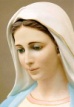 “Queridos filhos! Convido todos a serem portadores da paz e da alegria de Jesus Ressuscitado para todos aqueles que estão longe da oração, para que, através das vossas vidas, o amor de Jesus os transforme para uma vida nova, uma vida de conversão e santidade. Obrigada por responder ao meu apelo" SITES http://medjugorje.com.pt -   http://medjugorje.ptGOSPA, MEDJUGORJE, 25 de Abril de 2023 (Marija)“Queridos filhos! Convido todos a serem portadores da paz e da alegria de Jesus Ressuscitado para todos aqueles que estão longe da oração, para que, através das vossas vidas, o amor de Jesus os transforme para uma vida nova, uma vida de conversão e santidade. Obrigada por responder ao meu apelo" SITES http://medjugorje.com.pt -   http://medjugorje.ptGOSPA, MEDJUGORJE, 25 de Abril de 2023 (Marija)“Queridos filhos! Convido todos a serem portadores da paz e da alegria de Jesus Ressuscitado para todos aqueles que estão longe da oração, para que, através das vossas vidas, o amor de Jesus os transforme para uma vida nova, uma vida de conversão e santidade. Obrigada por responder ao meu apelo" SITES http://medjugorje.com.pt -   http://medjugorje.ptGOSPA, MEDJUGORJE, 25 de Abril de 2023 (Marija)“Queridos filhos! Convido todos a serem portadores da paz e da alegria de Jesus Ressuscitado para todos aqueles que estão longe da oração, para que, através das vossas vidas, o amor de Jesus os transforme para uma vida nova, uma vida de conversão e santidade. Obrigada por responder ao meu apelo" SITES http://medjugorje.com.pt -   http://medjugorje.ptGOSPA, MEDJUGORJE, 25 de Abril de 2023 (Marija)“Queridos filhos! Convido todos a serem portadores da paz e da alegria de Jesus Ressuscitado para todos aqueles que estão longe da oração, para que, através das vossas vidas, o amor de Jesus os transforme para uma vida nova, uma vida de conversão e santidade. Obrigada por responder ao meu apelo" SITES http://medjugorje.com.pt -   http://medjugorje.ptGOSPA, MEDJUGORJE, 25 de Abril de 2023 (Marija)“Queridos filhos! Convido todos a serem portadores da paz e da alegria de Jesus Ressuscitado para todos aqueles que estão longe da oração, para que, através das vossas vidas, o amor de Jesus os transforme para uma vida nova, uma vida de conversão e santidade. Obrigada por responder ao meu apelo" SITES http://medjugorje.com.pt -   http://medjugorje.ptGOSPA, MEDJUGORJE, 25 de Abril de 2023 (Marija)“Queridos filhos! Convido todos a serem portadores da paz e da alegria de Jesus Ressuscitado para todos aqueles que estão longe da oração, para que, através das vossas vidas, o amor de Jesus os transforme para uma vida nova, uma vida de conversão e santidade. Obrigada por responder ao meu apelo" SITES http://medjugorje.com.pt -   http://medjugorje.ptGOSPA, MEDJUGORJE, 25 de Abril de 2023 (Marija)“Queridos filhos! Convido todos a serem portadores da paz e da alegria de Jesus Ressuscitado para todos aqueles que estão longe da oração, para que, através das vossas vidas, o amor de Jesus os transforme para uma vida nova, uma vida de conversão e santidade. Obrigada por responder ao meu apelo" SITES http://medjugorje.com.pt -   http://medjugorje.ptMENSAGEM DE N. S. a Mirjana a 02 de FEVEREIRO de 2017«Queridos filhos, vós que procurais oferecer a Meu Filho, cada dia da vossa vida, vós que procurais viver com Ele, vós que rezais e vos sacrificais: vós SOIS A ESPERANÇA neste mundo inquieto, vós sois os raios de luz do Meu Filho, o Evangelho vivo, vós sois os Meus queridos apóstolos do amor. O Meu Filho está convosco, Ele está com aqueles que pensam Nele, com aqueles que rezam. Do mesmo modo, porém, Ele espera com paciência, aqueles que não O conhecem. Por isso vós, apóstolos do Meu Amor, rezai com o coração e mostrai com as obras o Amor do Meu Filho. ESTA É A ÚNICA ESPERANÇA para vós, e também o único caminho para a Vida Eterna. Eu como Mãe estou aqui convosco.VOSSAS ORAÇÕES DIRIGIDAS A MIM! SÃO PARA MIM, AS MAIS BELAS ROSAS DE AMOR; NÃO POSSO DEIXAR ESTAR ALI ONDE SINTO O PERFUME DAS ROSAS. É a ESPERANÇA! Obrigada»MENSAGEM DE N. S. a Mirjana a 02 de FEVEREIRO de 2017«Queridos filhos, vós que procurais oferecer a Meu Filho, cada dia da vossa vida, vós que procurais viver com Ele, vós que rezais e vos sacrificais: vós SOIS A ESPERANÇA neste mundo inquieto, vós sois os raios de luz do Meu Filho, o Evangelho vivo, vós sois os Meus queridos apóstolos do amor. O Meu Filho está convosco, Ele está com aqueles que pensam Nele, com aqueles que rezam. Do mesmo modo, porém, Ele espera com paciência, aqueles que não O conhecem. Por isso vós, apóstolos do Meu Amor, rezai com o coração e mostrai com as obras o Amor do Meu Filho. ESTA É A ÚNICA ESPERANÇA para vós, e também o único caminho para a Vida Eterna. Eu como Mãe estou aqui convosco.VOSSAS ORAÇÕES DIRIGIDAS A MIM! SÃO PARA MIM, AS MAIS BELAS ROSAS DE AMOR; NÃO POSSO DEIXAR ESTAR ALI ONDE SINTO O PERFUME DAS ROSAS. É a ESPERANÇA! Obrigada»MENSAGEM DE N. S. a Mirjana a 02 de FEVEREIRO de 2017«Queridos filhos, vós que procurais oferecer a Meu Filho, cada dia da vossa vida, vós que procurais viver com Ele, vós que rezais e vos sacrificais: vós SOIS A ESPERANÇA neste mundo inquieto, vós sois os raios de luz do Meu Filho, o Evangelho vivo, vós sois os Meus queridos apóstolos do amor. O Meu Filho está convosco, Ele está com aqueles que pensam Nele, com aqueles que rezam. Do mesmo modo, porém, Ele espera com paciência, aqueles que não O conhecem. Por isso vós, apóstolos do Meu Amor, rezai com o coração e mostrai com as obras o Amor do Meu Filho. ESTA É A ÚNICA ESPERANÇA para vós, e também o único caminho para a Vida Eterna. Eu como Mãe estou aqui convosco.VOSSAS ORAÇÕES DIRIGIDAS A MIM! SÃO PARA MIM, AS MAIS BELAS ROSAS DE AMOR; NÃO POSSO DEIXAR ESTAR ALI ONDE SINTO O PERFUME DAS ROSAS. É a ESPERANÇA! Obrigada»MENSAGEM DE N. S. a Mirjana a 02 de FEVEREIRO de 2017«Queridos filhos, vós que procurais oferecer a Meu Filho, cada dia da vossa vida, vós que procurais viver com Ele, vós que rezais e vos sacrificais: vós SOIS A ESPERANÇA neste mundo inquieto, vós sois os raios de luz do Meu Filho, o Evangelho vivo, vós sois os Meus queridos apóstolos do amor. O Meu Filho está convosco, Ele está com aqueles que pensam Nele, com aqueles que rezam. Do mesmo modo, porém, Ele espera com paciência, aqueles que não O conhecem. Por isso vós, apóstolos do Meu Amor, rezai com o coração e mostrai com as obras o Amor do Meu Filho. ESTA É A ÚNICA ESPERANÇA para vós, e também o único caminho para a Vida Eterna. Eu como Mãe estou aqui convosco.VOSSAS ORAÇÕES DIRIGIDAS A MIM! SÃO PARA MIM, AS MAIS BELAS ROSAS DE AMOR; NÃO POSSO DEIXAR ESTAR ALI ONDE SINTO O PERFUME DAS ROSAS. É a ESPERANÇA! Obrigada»MENSAGEM DE N. S. a Mirjana a 02 de FEVEREIRO de 2017«Queridos filhos, vós que procurais oferecer a Meu Filho, cada dia da vossa vida, vós que procurais viver com Ele, vós que rezais e vos sacrificais: vós SOIS A ESPERANÇA neste mundo inquieto, vós sois os raios de luz do Meu Filho, o Evangelho vivo, vós sois os Meus queridos apóstolos do amor. O Meu Filho está convosco, Ele está com aqueles que pensam Nele, com aqueles que rezam. Do mesmo modo, porém, Ele espera com paciência, aqueles que não O conhecem. Por isso vós, apóstolos do Meu Amor, rezai com o coração e mostrai com as obras o Amor do Meu Filho. ESTA É A ÚNICA ESPERANÇA para vós, e também o único caminho para a Vida Eterna. Eu como Mãe estou aqui convosco.VOSSAS ORAÇÕES DIRIGIDAS A MIM! SÃO PARA MIM, AS MAIS BELAS ROSAS DE AMOR; NÃO POSSO DEIXAR ESTAR ALI ONDE SINTO O PERFUME DAS ROSAS. É a ESPERANÇA! Obrigada»MENSAGEM DE N. S. a Mirjana a 02 de FEVEREIRO de 2017«Queridos filhos, vós que procurais oferecer a Meu Filho, cada dia da vossa vida, vós que procurais viver com Ele, vós que rezais e vos sacrificais: vós SOIS A ESPERANÇA neste mundo inquieto, vós sois os raios de luz do Meu Filho, o Evangelho vivo, vós sois os Meus queridos apóstolos do amor. O Meu Filho está convosco, Ele está com aqueles que pensam Nele, com aqueles que rezam. Do mesmo modo, porém, Ele espera com paciência, aqueles que não O conhecem. Por isso vós, apóstolos do Meu Amor, rezai com o coração e mostrai com as obras o Amor do Meu Filho. ESTA É A ÚNICA ESPERANÇA para vós, e também o único caminho para a Vida Eterna. Eu como Mãe estou aqui convosco.VOSSAS ORAÇÕES DIRIGIDAS A MIM! SÃO PARA MIM, AS MAIS BELAS ROSAS DE AMOR; NÃO POSSO DEIXAR ESTAR ALI ONDE SINTO O PERFUME DAS ROSAS. É a ESPERANÇA! Obrigada»MENSAGEM DE N. S. a Mirjana a 02 de FEVEREIRO de 2017«Queridos filhos, vós que procurais oferecer a Meu Filho, cada dia da vossa vida, vós que procurais viver com Ele, vós que rezais e vos sacrificais: vós SOIS A ESPERANÇA neste mundo inquieto, vós sois os raios de luz do Meu Filho, o Evangelho vivo, vós sois os Meus queridos apóstolos do amor. O Meu Filho está convosco, Ele está com aqueles que pensam Nele, com aqueles que rezam. Do mesmo modo, porém, Ele espera com paciência, aqueles que não O conhecem. Por isso vós, apóstolos do Meu Amor, rezai com o coração e mostrai com as obras o Amor do Meu Filho. ESTA É A ÚNICA ESPERANÇA para vós, e também o único caminho para a Vida Eterna. Eu como Mãe estou aqui convosco.VOSSAS ORAÇÕES DIRIGIDAS A MIM! SÃO PARA MIM, AS MAIS BELAS ROSAS DE AMOR; NÃO POSSO DEIXAR ESTAR ALI ONDE SINTO O PERFUME DAS ROSAS. É a ESPERANÇA! Obrigada»MENSAGEM DE N. S. a Mirjana a 02 de FEVEREIRO de 2017«Queridos filhos, vós que procurais oferecer a Meu Filho, cada dia da vossa vida, vós que procurais viver com Ele, vós que rezais e vos sacrificais: vós SOIS A ESPERANÇA neste mundo inquieto, vós sois os raios de luz do Meu Filho, o Evangelho vivo, vós sois os Meus queridos apóstolos do amor. O Meu Filho está convosco, Ele está com aqueles que pensam Nele, com aqueles que rezam. Do mesmo modo, porém, Ele espera com paciência, aqueles que não O conhecem. Por isso vós, apóstolos do Meu Amor, rezai com o coração e mostrai com as obras o Amor do Meu Filho. ESTA É A ÚNICA ESPERANÇA para vós, e também o único caminho para a Vida Eterna. Eu como Mãe estou aqui convosco.VOSSAS ORAÇÕES DIRIGIDAS A MIM! SÃO PARA MIM, AS MAIS BELAS ROSAS DE AMOR; NÃO POSSO DEIXAR ESTAR ALI ONDE SINTO O PERFUME DAS ROSAS. É a ESPERANÇA! Obrigada»